2023/24 MUTUAL AGREEMENT Form19/01/2023Pennants All Zone 4 Pennant Matches in sectional play have a scheduled starting Time Slot of:11.00am on Sundays:Should clubs wish to play any of the sectional matches outside these Playing Time-Slots then the Mutual Agreement form attached below must be in the hands of the Match Committee at zone4match@gmail.comat least one week before the scheduled match takes place:Yours SincerelyNorman R Bohm MUTUAL Agreement Form Match DetailsVerification – Home ClubVerification – Away Club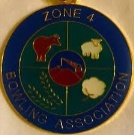 ZONE FOUR BOWLING ASSOCIATION Incorporated - 1800932ZONE FOUR BOWLING ASSOCIATION Incorporated - 1800932ZONE FOUR BOWLING ASSOCIATION Incorporated - 1800932ZONE FOUR BOWLING ASSOCIATION Incorporated - 1800932ZONE FOUR BOWLING ASSOCIATION Incorporated - 1800932President – John MobbsPresident – John MobbsMatch Committee -Secretary – Steve TorrensMatch Committee -Secretary – Steve TorrensHome Phone: (02) 6374 1673 Email– bowlswife63@gmail.comHome Phone: (02) 6374 1673 Email– bowlswife63@gmail.comMobile Phone: 0402 732 665Email:  zone4match@gmail.comMobile Phone: 0402 732 665Email:  zone4match@gmail.comHome ClubAway ClubOriginal dateAgreed new dateAgreed New Start TimeAgreed New VenuePrint namePosition In ClubSignatureDate: Print namePosition In ClubSignatureDate: 